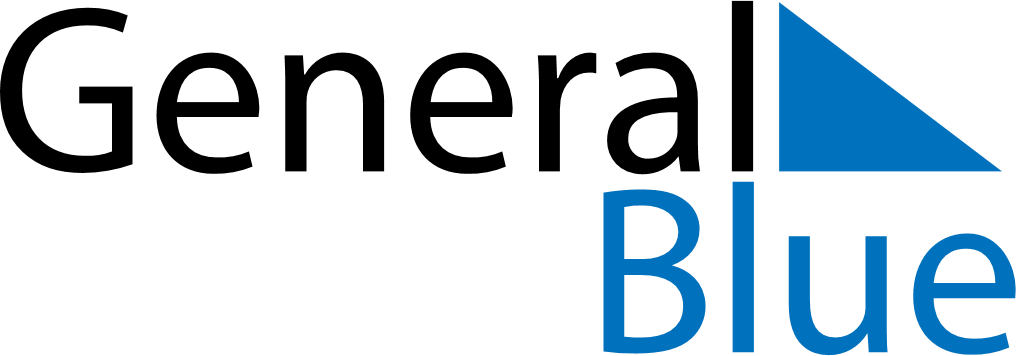 October 2024October 2024October 2024October 2024October 2024October 2024Kirundo, BurundiKirundo, BurundiKirundo, BurundiKirundo, BurundiKirundo, BurundiKirundo, BurundiSunday Monday Tuesday Wednesday Thursday Friday Saturday 1 2 3 4 5 Sunrise: 5:45 AM Sunset: 5:53 PM Daylight: 12 hours and 7 minutes. Sunrise: 5:44 AM Sunset: 5:52 PM Daylight: 12 hours and 8 minutes. Sunrise: 5:44 AM Sunset: 5:52 PM Daylight: 12 hours and 8 minutes. Sunrise: 5:44 AM Sunset: 5:52 PM Daylight: 12 hours and 8 minutes. Sunrise: 5:43 AM Sunset: 5:52 PM Daylight: 12 hours and 8 minutes. 6 7 8 9 10 11 12 Sunrise: 5:43 AM Sunset: 5:52 PM Daylight: 12 hours and 8 minutes. Sunrise: 5:43 AM Sunset: 5:51 PM Daylight: 12 hours and 8 minutes. Sunrise: 5:42 AM Sunset: 5:51 PM Daylight: 12 hours and 8 minutes. Sunrise: 5:42 AM Sunset: 5:51 PM Daylight: 12 hours and 9 minutes. Sunrise: 5:42 AM Sunset: 5:51 PM Daylight: 12 hours and 9 minutes. Sunrise: 5:41 AM Sunset: 5:50 PM Daylight: 12 hours and 9 minutes. Sunrise: 5:41 AM Sunset: 5:50 PM Daylight: 12 hours and 9 minutes. 13 14 15 16 17 18 19 Sunrise: 5:41 AM Sunset: 5:50 PM Daylight: 12 hours and 9 minutes. Sunrise: 5:40 AM Sunset: 5:50 PM Daylight: 12 hours and 9 minutes. Sunrise: 5:40 AM Sunset: 5:50 PM Daylight: 12 hours and 9 minutes. Sunrise: 5:40 AM Sunset: 5:50 PM Daylight: 12 hours and 10 minutes. Sunrise: 5:39 AM Sunset: 5:50 PM Daylight: 12 hours and 10 minutes. Sunrise: 5:39 AM Sunset: 5:49 PM Daylight: 12 hours and 10 minutes. Sunrise: 5:39 AM Sunset: 5:49 PM Daylight: 12 hours and 10 minutes. 20 21 22 23 24 25 26 Sunrise: 5:39 AM Sunset: 5:49 PM Daylight: 12 hours and 10 minutes. Sunrise: 5:38 AM Sunset: 5:49 PM Daylight: 12 hours and 10 minutes. Sunrise: 5:38 AM Sunset: 5:49 PM Daylight: 12 hours and 10 minutes. Sunrise: 5:38 AM Sunset: 5:49 PM Daylight: 12 hours and 11 minutes. Sunrise: 5:38 AM Sunset: 5:49 PM Daylight: 12 hours and 11 minutes. Sunrise: 5:38 AM Sunset: 5:49 PM Daylight: 12 hours and 11 minutes. Sunrise: 5:37 AM Sunset: 5:49 PM Daylight: 12 hours and 11 minutes. 27 28 29 30 31 Sunrise: 5:37 AM Sunset: 5:49 PM Daylight: 12 hours and 11 minutes. Sunrise: 5:37 AM Sunset: 5:49 PM Daylight: 12 hours and 11 minutes. Sunrise: 5:37 AM Sunset: 5:49 PM Daylight: 12 hours and 11 minutes. Sunrise: 5:37 AM Sunset: 5:49 PM Daylight: 12 hours and 11 minutes. Sunrise: 5:37 AM Sunset: 5:49 PM Daylight: 12 hours and 12 minutes. 